EDITAL xx/2020 – Pró-Reitoria de Pós-Graduação, Iniciação                         à Pesquisa e ExtensãoDivulga o Resultado do Processo Seletivo para Monitoria Acadêmico- Científica voluntária para XXXXXXXXXX do Curso XXXXXXXX do Centro Universitário Campo Real.A Pró-Reitora de Pós-Graduação, Iniciação à Pesquisa e Extensão do Centro Universitário Campo Real, no uso das atribuições que lhe são conferidas por lei, TORNA PÚBLICO o resultado oficial do Processo Seletivo para Monitoria Acadêmico- Científica VOLUNTÁRIA para XXXXXXXXX do Curso XXXXXX do Centro Universitário Campo Real para o XXXXXXX semestre de 20XX.Acadêmicos(as) selecionados(as)XXXXXXXXXXXXXXXXXX                                                      Guarapuava, XX de XXXXX de 20XX.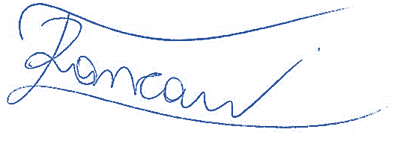 Profª. Moana Rodrigues FrançaPró-Reitora de Pós-graduação, Iniciação à Pesquisa e Extensão